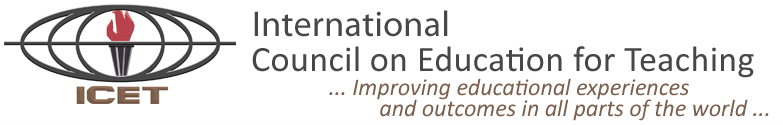 ICET Board Application FormRecent Relevant Experience (up to 5 examples)Please briefly outline why you want to the ICET Board and how you would hope to contribute as an active ICET Board member (150-200 words)I hereby certify I have read and understood the responsibilities of a Board Member and that I am an ICET member in good standing (a member in ‘good standing’ is current in his or her membership payments).Please ensure to attached a current CV and a letter from your organization supporting application NameQualificationsPositionInstitutionUNESCO Region SignatureDate